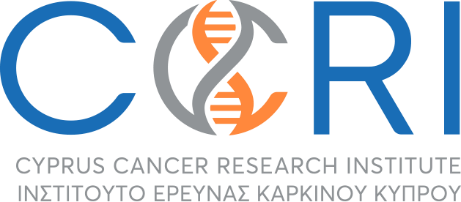 GROUP LEADER EXPRESSION OF INTERESTThe CCRI is a newly founded not-for-profit organisation based in Nicosia, Cyprus that aspires to become a world-class interdisciplinary research institute operating within a network of leading clinical and academic partners, namely the University of Cyprus (UCY), the Bank of Cyprus Oncology Centre (BOCOC) and the Karaiskakio Foundation (KF). The CCRI promotes excellence in the field of cancer research and in the development and utilisation of innovative diagnostic and therapeutic approaches with the aim of improving the survival and quality of life of patients with cancer. Our mission is to promote high calibre cancer research in Cyprus and to breed the next generation of leading cancer researchers. The Institute through its founding partners can contribute expertise and/or  facilities and/or resources towards the following directions: genetics and omics cancer research dedicated to the study of cancer biological factors and mechanisms, computational and imaging cancer research involving cancer data exploitation through computational methods, clinical cancer research concerned with clinical trials and studies on cancer patients and cohorts and basic and translational cancer research focusing on molecular research and specific cancer types.Within the above directions there are currently four teams within the CCRI nexus. The Translational Research and Precision Medicine team from UCY, the Clinical Studies and Clinical Trials team from BOCOC, the Genomics and Advanced Diagnostics team from KF and the International Team – Haematology led in collaboration with the Stem Cell Institute, Cambridge, UK. CCRI is looking to enrich the existing research directions and diversify its activities and areas of specialisation, through the recruitment of Group Leaders, who will bring their expertise and fresh outlook to the Institute, to forge their own niche within the Institute. The ambition of this Expression of Interest (EOI) is to establish communications with talented and aspiring cancer researchers of different seniority levels, both within and beyond our established partnerships. CCRI will provide Group Leaders with:Full research funding for their approved research proposals. The amount available will depend on their seniority level and will be available for a period of 3-6 years depending on performance.Autonomy to operate within a friendly, open-minded and collaborative environment.Decentralised procedures, research support mechanisms and administrative support systemsAccess to the aspiring Cyprus Cancer Research Network.EOIs will be assessed against the following criteria:Researchers submitting an EOI must hold a Ph.D and have at least several years of post-PhD research experience.Compatibility and/or added benefit of your fields of expertise to CCRI.Strength and ambition of the stated vision.Track record (including publications, acquiring funding, leading research projects).How to declare your EOI:Complete the GL EOI Form which follows.Submit your completed form via email to research@ccri.org.cy Submit EOIs by 5pm Monday 20thth August 2021.Further information: For any informal questions please contact the acting research director Dr Anastasia Constantinidou through research@ccri.org.cy and constantinidou.anastasia@ccri.org.cy CCRI will respond to all individuals who submit an EOI and may request further consultation with the interested parties.Group Leader EXPRESSION OF INTEREST FORMSubmit completed EOI forms to research@ccri.org.cy.Submissions via any other channels will be deemed invalid.Name and Surname:Contact Details:Confirmations:Education level (choose the highest level achieved): Current/ most recent work position:Fields of expertise:Research vision (up to 300 words):How do you envision your contribution to CCRI (up to 300 words)?What is the most important in-kind (technical, equipment, facilitation etc) support CCRI could provide to you?Indicative significant publications (up to 10):Indicative acquired funding (up to 10):Please provide any other pertinent information here:Email: Phone: Mandatory - By sending this EOI I agree to my personal information provided herein to be processed by CCRI for the purposes of the current expression of interest.  Yes I agree to my personal information provided herein to be retained by CCRI for the purposes of disseminating future job opportunities at the Institute.  Yes   NoI confirm that I am a Ph.D. holder in a relevant field to cancer research  Yes